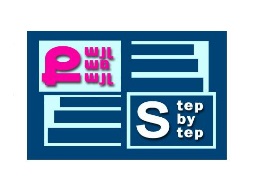 «Քայլ առ քայլ» բարեգործական հիմնադրամ «Նախադպրոցական հաստատության մանկավարժական աշխատողների մասնագիտական կարողությունների և հմտությունների զարգացման» ծրագիր ՀԵՏԱԶՈՏԱԿԱՆ ԱՇԽԱՏԱՆՔԹեմա՝ <<Բարոյական դատիարակությունը որպես սանի արժեքային համակարգի ձևավորման միջոց մանկապարտեզի ավագ խմբում :>>Դաստիարակ՝ Լուսինե ՀովհաննիսյանՄանկապարտեզ՝	«  Մեծամորի թիվ 2 մանկապարտեզ » ՀՈԱԿ2022թ.ԲՈՎԱՆԴԱԿՈՒԹՅՈՒՆՆերածություն……………………………………………………………………….  3Մանկապարտեզի ավագ խմբի բարոյական…………………………………… 4  	դաստիարակության նպատակն ու խնդիրներըՄանկապարտեզում բարոյական դաստիարակության……………………….. 6մեթոդներն ու պանկավարժական պայմաններըՎարքի մշակումը՝ որպես բարոյական կատեգորիա…………………………...8Ծնողների և մանկավարժի համագործակցության կարևորությունըբարոյական դաստիարակության գործում……………………………………… 9Պարապմունքի պլանավորում…………………………………………………….10Եզրակացություն…………………………………………………………………….12Գրականության ցանկ……………………………………………………………….13ՆԵՐԱԾՈՒԹՅՈՒՆԲարոյականությունը տալիս է վարքի ընդհանուր սկզբունքներ՝ անտեսելով կոնկրետ հանագամանքներ:Պիեռ ԲեյլԲարոյականությունը հիմնված է մարդկային ոգու ինքնավստահության վրա…Կարլ ՄարքսԲարոյականությունը միայն մտքի և սրտի հիգիենան է:Ռոման ՌոլանԲարոյականությունը դատարկ գիտություն կլիներ, եթե այն չկարողանա մարդուն ցույց տալ, որ նրա ամենամեծ հետաքրքրությունը առաքինի լինելն է:Փոլ ՀոլբախՆախադպրոցական տարիքի երեխան նման է ամբողջական մի զգայարանի, ընկալում և զգում է ամեն մանրուք, միշտ պատրաստ է արձագանքելու և հուզականությամբ մասնակցելու շրջապատում տեղի ունեցող իրադարձություններին: Երեխան շրջապատող աշխարհը ընկալում է տպավորությունների և կերպարների միջոցով, որոնք խորը հետք է թողնում երեխայի կյանքում և երբեք չեն մոռացվում, ուստի շատ կաևոր է հենց նախադպրոցական տարիքից նպաստել երեխայի բարոյական դաստիարակությանը: Երեխայի բարոյական զարգացումը շարունակվում է նրա ամբողջ կյանքում:Նպատակը՝ Բարոյական դաստիարակության նպատակը անձի բարոյական զարգացումն ու ձևավորումն է: Ուստի հմուտ մանկավարժը պետք է բարոյական դաստիարակության ուղիներ որոնի, սաների մեջ ձևավորի բարոյական հասկացությունները ճիշտ ըմբռնելու կարողություններ: Երեխայի մեջ զարգացնի մարդասիրություն, ազնվություն, աշխատասիրություն, կարգապաություն, պպատասխանատվության զգացում, սեփական արժանապատվության զգացմունք: Բարոյականությունը ճիշտ և սխալ՝ մտադրությունների, մտքերի, գործողությունների և պահվածքի միջև տարբերությունը տեսնելու կարողություն: Սա բարոյական դաստիարակության ամբողջ գործընթացի հիմնական նպատակն է, որը երեխան սովորում է մանկությունից:ՏԵՍԱԿԱՆ ՄԱՍՏեսաբաններ՝ Մարդուն ստեղծում է բնությունը, սակայն կառուցում և զարգացնում է հասարակությունը: Վ.Գ.ԲելինսկինԲարոյականությունը շատերի համար դա սեփական արդարությունն ապահովելու համակարգ է:Ռոբերտ ՄոուլիլԵթե երեխան ապրում է համերաշխ մթնոլորտում և իրեն պիտանի է զգում, նա սովորում է սեր գտնել այս աշխարհում:Մարիա ՄոնտեսորիԵթե երեխայի հետ ազնիվ են, նա սովորում է արդար լինել:Մարիա ՄոնտեսորիԵրեխաներին սովորեցնել ճիշտ ու սխալ մտադրությունների, մտքերի, գործողությունների և պպահվածքի միջև տարբերությունը տեսնելու ունակությունը: ՄԱՆԿԱՊԱՐՏԵԶԻ ԱՎԱԳ ԽՄԲԻ ԲԱՐՈՅԱԿԱՆ ԴԱՍՏԻԱՐԱԿՈՒԹՅԱՆ ՆՊԱՏԱԿՆ ՈՒ ԽՆԴԻՐՆԵՐԸ:Բարոյականությունը հասարակական գիտակցության ձև է, որը փոխանցվում և գնահատվում է հասարակության կողմից: Բարոյականության հիմնական չափանիշը բարոյական վարքագիծն է, որը դրսևորվում է հասարակական հարաբերություններում և բնութագրվում է հետևյալ համամարդկային արժեքներով:բարիությամբ՝ մարդասիրական վարքագծով, բարյացակամ վերաբերմունքով արտաքին աշխարհի հանդեպ:արդարամտությամբ՝ վարքագծին բնորոշ է սեփական և դիմացինի գործողությունների ճշմարիտ և օբյեկտիվ գնահատումը:գեղեցկությամբ՝ գեղեցիկի սկզբունքներին համապատասխանող վարքագիծ, գեղեցիկը տգեղից տարանջատելու կարողությամբ:հանդուրժողականությամբ՝ ներողամիտ վարքագծով, սխալվելու հնարավորության ընդունմամբ:Բարոյականությունը բարոյական վարքն, նորմերի և կանոնների գիտակցման աստիճան է: Աշխարհի կարևորագույն բաղկացուցիչն էՙԵս՚-կառույցը:Բարոյական դաստիարակության արդյունավետությունը պայմանավորված է սոցիալական օղակների դաստիարակչական ներուժով, դաստիրակող մեծահասակների մանկավարժական վարպետությամբ:Բարոյական դաստիարակությունը երեխային համամարդկային և սոցիալական արժեքներին հաղորդակից դարձնելու նպատակաուղղված գործընթաց է: Այն կազմակերպվում է մեծահասակների կողմից: Նախադպրոցական տարիքում երեխան չափազանց զգայուն է ցանկացած ներգործության նկատմամբ, նա սպունգի նման կլանում է սոցիալական միջավայրի ներգործությունը և ընդօրինակելով մեծահասակներին, փորձում է համապատասխանել մարդկային կենսակերպին բնորոշ չափանիշներին, դրսևորումներին: Երեխան ձեռք է բերում որոշակի վերաբերմունք շրջապատող աշխարհի և սեփական ՙԵս՚-ի նկատմամբ: Մանկավարժը բարոյական դաստիարակության ընթացքում հանդես է գալիս ՙսոցիալական ուղեկցողի՚ դերում: Բարոյական դաստիարակության հիմքում ընկած է մեխանիզմ, թե ինչպե՞ս է այն ձևավորել, ի՞նչ մեխանիզմով, ի՞նչ շեշտադրումով: բարոյական պատկերացումները օգնում են երեխային հասկանալու դրանց անհրաժեշտությունը, դրական կողմերը, առավելությունները, սեփական գործողությունների ինքնագնահատումն ու իմաստավորումը: Հաջորդիվ երեխան դիմում է մտածված արարքների և դրսևորում է գիտակցված վարքագիծ: Այս մեխանիզմը բավականին արդյունավետ է և կարելի է եզրակացնել, որ այն կարող է համարվել բարոյական դաստիարակության հիմնական ուղի:	Բարոյական դաստիարակության մեխանիզմը՝ գիտելիք և պատկերացումներ, դրդապատճառներ, վերաբերմունք և զգացմունք, արարքներ և վարքագիծ, որը հավասար է բարոյական որակ: Այս շղթան չի կարելի փոփոխել: 	Բարոյական որակի ձևավորման արդյունքում երեխան ձեռք է բերում երեք կաևորորագույն հատկանիշներ՝ բորոյական գիտակցություն, բարոյական վերաբերմունք արտաքին աշխարհին, բորայական վարքագիծ:ՄԱՆԿԱՊԱՐՏԵԶԻ ԱՎԱԳ ԽՄԲԻ ԵՐԵԽԱՆԵՐԻ ԲԱՐՈՅԱԿԱՆ ԴԱՍՏԻԱՐԱԿՈՒԹՅԱՆ ՄԵԹՈԴՆԵՐՆ ՈՒ ՄԱՆԿԱՎԱՐԺԱԿԱՆ ՊԱՅՄԱՆՆԵՐԸ:Բարոյական դաստիարակության մեթոդները դասակարգվում են խնդիրներին համապատասխան: Ժամանակակից մանկավարժությունը առաջնորդվում է Վ.Լ.Լիգինովայի և Պ.Գ.Սամորուկովայի բարոյական խնդիրների տարբերակով, բայց մեթոդների սկզբունքը նույնն է:Մեթոդները բաժանվում են երեք խմբի:բարոյական գիտակցության ձևավորման մեթոդիկա, որի մեջ մտնում են բացատրության, խնդրանքի, համոզման, ներշնչանքի, զրույցի, դիտարկումների մեթոդները:բարոյական վարքագծի ձևավորման մեթոդախումբ, որին դասվում են օրինակի, վարժությունների, երեխայի գործողությունների, ղեկավարման, հանձնարարությունների, պահանջների, սահմանման մեթոդները:բարոյական զգացմունքների և հարաբերությունների ձևավորման մեթոդախումբ, որն իր մեջ ներառում է խրախուսման, գովերգման, պարգևատրման, բարոյական արարքների վերլուծության, մրցակցության և այլ մեթոդներ:	Բարոյական դաստիարակության պայմաններ բխում են երեխայի պահանջներից, որը պայմանավորված է նրանց փոխհարաբերություններից, նպատակաուղղվածությունից և բնույթից: Երեխաների փոխհարաբերությունները ձևավորվում և դրսևորվում են հասակակիցների միջավայրում: Կոլեկտիվում յուրաքանչյուր երեխա ներգրավվում է համատեղ գործունեության մեջ, որի ընթացքում ձևավորվում է երեխայի անձնավորթյունը:Վ.Գ.Բելիսնսկին նշում էր , որ ՙՄարդուն ստեղծում է բնությունը, սակայն կառավարում և զարգացնում էհասրակությունը՚: Ցանկացած մարդ կախված է հասարակական կարծիքից: երեխայի տեղն ու դերը, ներդաշնակությունն ու հանգստությունը պայմանավորված է հասակակիցների տրված գնահատականներով: Երբեմն երեխան հրաժարվու  է այն միջավայրից, որտեղ գնահատականները չեն համընկնում սեփական գնահատման հետ: Ռ.Բ.Ստերկինան և Տ.Տ.Րեպինան փաստում են, որ ավագ նախադպրոցական տարիքի երեխաների սոցիալական խումբն իրենցի ներկայացնում է բարդ սոցիալական համակարգ, ու գործում է հզոր կոլեկտիվ կարծիք, խմբային արժեքներ. երեխաների հաղորդակցման կարողություններն ու փոխհարաբերությունները կայուն են ու բարձր մակարդակի:	Կոլեկտիվում երեխաների փոխահարաբերություններն կարգավորվում են նաև բարոյական նորմերով և կանոններով: Բարոյական նորմերի կանոնները օգնում են երեխային ինքնահաստատվելու հասակակիցների մկիջավայրում: Մի շարք մանկավարժության հոգեբանության ներկայացուցիչներ՝ Վ.Գ.Նեզանաի, Վ.Ի.Մուխինայի, Ս.Գ.Յակոբսոնի հետազոտությունները ապացուցում են, որ ավագ նախադպրոցական տաիքի երեխան ընդունակ է յուրացնելու վարքի և փոխհարաբերությունների ոչ միայն կանոնները այլևս ընդհանուր նորմերը:1.3. ՎԱՐՔԻ ՄՇԱԿՈՒՄԸ ՈՐՊԵՍ ԲԱՐՈՅԱԿԱՆ ԿԱՏԵԳՈՐԻԱԱյսօր շատերը այն կարծիքին են, որ մեր ազգի բարոյական վերածնունդը պետք է տեղի ունենա երեխայի կողմից՝ համընդհանուր մարդակային արժեքների, երեխաների ընդհանուր մշակույթի, մասնավորապես վարքի մշակույթի դաստիարակության միջոցով: Մեր հասրակությունն այսօր ունի ընդհանուր դաստիարակության, առօրյա կյանքում մարդկանց գնահատելու, հարգելու, միմյանց պահպանելու պատասխանատվության խիստ պակաս:	Մանկավարժը իր ուշադրությունը պետք է կենտրոնացնի և նպատակ դնի, թե ինչպես մարմնավորի հասրակության և անձի բորայական արժեքները, խիստ կարևոր է յուրաքանչյուր երեխայի առօրյան կազմակերպել այնպես, որ երեխայի մեջ ձևավորվի ոչ թե ինքնանպատակ, այլ յուրաքանչյուրի ՙԵս՚ կերպարը լավագույնը իրացնելու հմտություններ: Այսօրվա ավագ նախադպրոցականի սանը պետք է կարողանա դրսևորել համապատասխանորեն գործելու պատրաստակամություն, բարոյականության օրինակներին իր վարքով նմանվելու պահանջմունք: Այսինքն ձևավորվի վարքի մշակույթ: Վարկի մշակման հիմքում ընկած է երեխայի կրթվածությունը հոգևոր էությունը, այն որակները, որոնց շնորհիվ նա զբաղվում է կենսական դիրքորոշում՝ հասրակության և իր իսկ բնության նկատմամբ: Դաստիարակության մեջ ամենագլխավոր ձեռքբերումն այն է, երբ երեխայի քաղաքավարության ցանկացած դրսևորում բխում է իրական ապրումներից, ձևավորված բարի զգացմունքներից, և դա երեխայի համար գիտակցված ներքին պահանջմունք է:Մանկապարտեզում անցկացրած յուրաքանչյուր րոպեն պետք է ձևավորի և զարգացնի սաների միտքը, անձը հարստացնի նրանց բարոյական փորձը, հղկի զգայական աշխարհը:Այսպիսով՝ երեխաների միջավայրում բարոյավարվելակարգային նպաստավոր մթնոլորտը պետք է համապատասխանի հասակակիցների և մեծահասակների միջև փոխհարաբերությունների բնության հանդեպ վերաբերմունքի, սեփական ժողովրդի մշակույթի ժառանգությանը, ինչպես նաև ժամանակակից հասարակության պահանջներին:1.4. ԾՆՈՂՆԵՐԻ և ՄԱՆԿԱՎԱՐԺԻ ՀԱՄԱԳՈՐԾԱԿՑՈՒԹՅԱՆ ԿԱՐևՈՐՈՒԹՅՈՒՆԸ ԲԱՐՈՅԱԿԱՆ ԴԱՍՏԻՐԱԿՈՒԹՅԱՆ ԳՈՐԾՈՒՄ:Մանկավարը երեխաների միջավայրում էկոկուլտուրայի կրողն է: Երեխաների բորայական դաստիարակությունը ավելի արդյունավետ կնդանա, եթե ծնողները հանդես գան որպես դաստիարակի ակտիվ օգնականներ ու համախոհներ:Ընտանիքը՝ որպես անձի անհատականության ձևավորման միջավայր, երեխայի էկոաշխարհհայացքի հիմքն է: Եթե երեխան մանկապարտեզում ստանում է դաստիարակություն, իսկ ծնողի հետ դրսևորում է այլ վարքագիծ, նշանակում է, որ էկոդաստիարակությունը արդյունավետ չէ. Այն կարող է բացասաբար ազդել երեխայի գործողությունների դրդապատճառների վրա առաջացնել հոգեբանական անհարմարավետություն: Դրա համար պետք է տեղեկանալ ընտանիքի հոգեբանական վիճակին: Ծնողների հետ համագործակցելիս կարևոր է խուսափել խրատներից, նարնց ուշադրությունը սևեռել կորևոր խնդիրների լուծման և գտնել ընդհանուր ճիշտ պատասխաններ:   Պարապունքի պլանավորումԽումբ՝ ավագ, տևողությունը 25-30 րոպեՊարապմունք՝ Խ.Զ.Թեմա՝ ընկերասիրություն, ՙՎատ ընկեր՚ Խ.Ա.Նպատակ՝ ձևավորել ընկերական փոխհարաբերություններ միմյանց սատար կանգնելու ձգտում և հարգելու սովորություն: Սովորեցնել դիմացինին, հասկանալու, նրա վիճակի մեջ մտնելու սխալ արարքի համար զղճալու ունակություններ:Խնդիրներ՝ բացատրել երեխաներին, որ լավ ընկերությունը ձևավորվում է վստահության, օգնության, անկեղծության, նվիրվածության գործոնի վրա: Առաջացնել փոխօգնության ցանկություն:Վերջնարդյունք՝ հասակակիցների հետ հարաբերություններում հետևի վարքի, խոսքի, բարեկիրթ կանոններին:Բանակցի հասակակիցների հետ, գնահատի նրանց արժեքները:Ինչպես նաև գնահատի ճիշտ իր և ընկերոջ արարքները:                                   Առաջացնել փոխօգնության ցանկություն:Կապը ն/դ չափորոշչի հետ-Հ Ս Ա (ա,գ,է)(ա)-սանն արտահայտում է իր հույզերն ու զգացմունքները բառերով և  հաղորդակցման ոչ բառային ձևերով:(գ)-հասկանում և ընդունում է ընկերների հույզերն ու զացմունքները ցանկություները և նախասիրությունները:(է)-ընկերների հետ հարաբերություններում դրսևորում է բարոյակամային     հատկություններ և ինքնագնահատման տարրական հմտություններ:Կարողունակություն՝ երեխաները ընկալում են հեքիաթի բովանդակությունը և մտքերը վերարտադրում են ամբողջական նախադասություններով: Պարապմունքի ընթացք՝ խթանումՈտանավորի ընթերցում՝ Նրանք կյանքում զուր չեն ծնվում,Նրանք միշտ են բարի լինում,Ու թե կյնքում տխուր ես լինում,Նա է կողքիդ միայն լինում,Նա է կյանքդ լուսավորում: Ես լավ ընկեր արդեն ունեմ,Նրան ես միշտ կվստահեմ,Եվ թե կյանքում հեռու լինեմ,Նրան կողքիս միշտ կտեսնեմ:Պարապմունքի ընթացք՝ իմաստի ընկալումԸնթերցել հեքիաթի առաջին հատվածը, արցնել ի՞նչի մասին է հեքիաթը,  քննարկումը անցկացնել խոսող փայտիկի մոթոդով, որպեսզի բոլորը մասնակցեն քննարկմանը և արտաայտեն իրենց կարծիքը: Ընթերցել  հեքիաթը հատվածներով, լսել բոլորին:Պարապմունքի ընթացք՝ կշռադատումՀեքիաթի ավարտից հետո բաց հարցերի միջոցով ամփոփել հեքիաթը: Ու՞մ մասին էր հեքիաթը, ո՞վքեր էին հերոսները, ի՞նչպես կվարվեիք դուք...: Ֆիզկուլտդադար՝ Կանգնել դեմ դիմաց, զույգերով՝ միմյանց ձեռքից բռնած: Կատարել տեքստին համապատասխան շարժումներ:Ա՛յ ճոճանա՛կ, ճոճանա՛կ, Գնա՜, արի՜ շարունակ,Իջի՜ր ներքև, ելի՜ր վար,                              Մեզ էլ քեզ հետ տա՜ր ու բե՜ր:Առաջարկել երեխաներին իրենց ցանկությամբ նկարել կամ ծեփել իրենց նախընտրած կերպարը և հիմնավորել օգտագործելով նկարագրական բառեր (խիզախ, ընկերասեր, վախկոտ, համարձակ):Ուսումնական նյութեր՝ նկարազարդ պատկերներով գիրք, պլաստիլին (տակդիր, լաթ, կերտաձող), ալբոմ, գունավոր մատիտներ:ԵԶՐԱԿԱՑՈՒԹՅՈՒՆԱյսպիսով հետազոտական աշխատանքների արյունքում հանգեցի այն եզրակացության, որ բարոյական զարգացումը կարևոր գործընթաց է, որը պետք է ձևավորվի վաղ մանկությունից: Վաղ տարիքից է ձևավորվում երեխայի մոտ դրական բնավորության գծեր՝ կարեկցանք, հարգանք, բարություն, խոնարհություն և օգնում է երեխային տարբերակել ճիշտը սխալից: Որքան շուտ և ճիշտ սկսել երեխայի մեջ արժեքներ սերմանել, այնքան արմատները խորը հիմք կունենան:Երեխաները դաստիարակվում  են ոչ միայն բառերով և խրատներով այլ նախևառաջ մանկավարժների և ծնողների օրինակով: Ուստի մանկապարտեզը և ընտանիքը հանդիսանում են առաջին ամենակարևոր օղակները երեխայի բարոյական դաստիարակության գործընթացում::ԳՐԱԿԱՆՈՒԹՅԱՆ ՑԱՆԿՆախադպրոացկան մանկավարժություն 2008թ. Ս.Ա.Մարության, Ա.Մ. Դալլաքյան....................................................................................էջ161Պոնոմարենկո Ի.Ռ., Ասմարյան Ք.Ժ., Խուգեյան Ա.Վ...................էջ 383Ի. Բոժովիչ, Մ. Պռոսվիշենիե 1975թ.............................................էջ51ԿԳՆ Կրթության Ազգային Ինստիտու                                                                       Նախաշավիղ 4. 2014թ..................................................................էջ44ԿԳՆ Կրթության Ազգային Ինստիտու                                                                       Նախաշավիղ 5. 2014թ..................................................................էջ41